ЧЕРКАСЬКА ОБЛАСНА РАДАР І Ш Е Н Н Я26.05.2023                                                                  	№ 19-11/VIIIПро надання згоди на внесення змін до видів економічної діяльності суб’єктам спільної власності територіальних громад сіл, селищ, міст Черкаської областіВідповідно до пункту 20 частини першої статті 43 Закону України "Про місцеве самоврядування в Україні", Закону України "Про державну реєстрацію юридичних осіб, фізичних осіб-підприємців та громадських формувань", Національного класифікатора України "Класифікація видів економічної діяльності ДК009:2010", затвердженого наказом Держспоживстандарту України від 11.10.2010 № 457, рішень обласної ради від 16.12.2016 № 10-18/VII "Про управління суб’єктами та об’єктами спільної власності територіальних громад сіл, селищ, міст Черкаської області" (із змінами), від 26.11.2021 
№ 9-16/VIІI "Про Перелік суб’єктів господарювання та об’єктів спільної власності територіальних громад сіл, селищ, міст Черкаської області", враховуючи листи комунального закладу "Черкаський обласний спеціалізований Будинок дитини" Черкаської обласної ради від 27.03.2023 
№ 342, комунального підприємства "Монастирищенська центральна районна аптека №17" Черкаської обласної ради від 30.03.2023 № 9, комунального закладу фахової передвищої освіти "Черкаський музичний фаховий коледж 
ім. С.С. Гулака-Артемовського Черкаської обласної ради" від 17.04.2023 № 113, комунального навчального закладу фахової передвищої освіти "Корсунь-Шевченківський педагогічний фаховий коледж ім. Т.Г. Шевченка Черкаської обласної ради" від 14.04.2023 № 142, від 01.05.2023 № 169, комунального підприємства "Аптека № 182" Черкаської обласної ради від 02.05.2023 № 359, комунального підприємства "Управління по експлуатації Будинку рад і об’єктів обласної комунальної власності" від 10.05.2023 № 176, від 12.05.2023 № 179, обласна рада   в и р і ш и л а:Надати згоду на внесення змін до відомостей, що містяться в Єдиному державному реєстрі юридичних осіб, фізичних осіб-підприємців та громадських формувань, у частині доповнення видів діяльності за КВЕД:комунальному підприємству "Управління по експлуатації Будинку рад і об’єктів обласної комунальної власності":КВЕД 43.31 "Штукатурні роботи" (другорядний);КВЕД 43.32 "Установлення столярних виробів" (другорядний);КВЕД 43.33 "Покриття підлоги й облицювання стін" (другорядний);КВЕД 43.34 "Малярні роботи та скління" (другорядний);КВЕД 43.39 "Інші роботи із завершення будівництва" (другорядний);комунальному підприємству "Монастирищенська центральна районна аптека №17" Черкаської обласної ради:КВЕД 73.20 "Дослідження кон'юнктури ринку та виявлення громадської думки" (другорядний);комунальному підприємству "Аптека №182" Черкаської обласної ради:КВЕД 73.20 "Дослідження кон'юнктури ринку та виявлення громадської думки" (другорядний);комунальному закладу "Черкаський обласний спеціалізований будинок дитини" Черкаської обласної ради:КВЕД 86.90 "Інша діяльність у сфері охорони здоров'я" (другорядний).Надати згоду на внесення змін до відомостей що містяться 
в Єдиному державному реєстрі юридичних осіб, фізичних осіб-підприємців 
та громадських формувань, у частині визначення основних і додаткових видів діяльності за КВЕД:комунальному закладу фахової передвищої освіти "Черкаський музичний фаховий коледж ім. С.С. Гулака-Артемовського Черкаської обласної ради":КВЕД 85.41 "Фахова передвища освіта" (основний);КВЕД 85.42 "Вища освіта" (другорядний);комунальному навчальному закладу фахової передвищої освіти "Корсунь-Шевченківський педагогічний фаховий коледж ім. Т.Г. Шевченка Черкаської обласної ради":КВЕД 85.41 "Фахова передвища освіта" (основний);КВЕД 85.42 "Вища освіта" (другорядний).3. Контроль за виконанням рішення покласти на постійну комісію обласної ради з питань комунальної власності, підприємництва та регуляторної політики.Голова									А. ПІДГОРНИЙ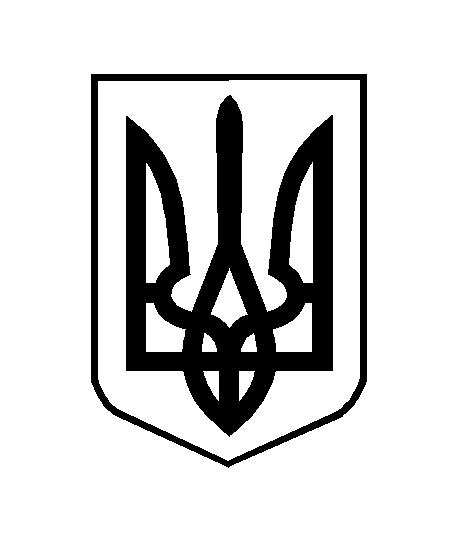 